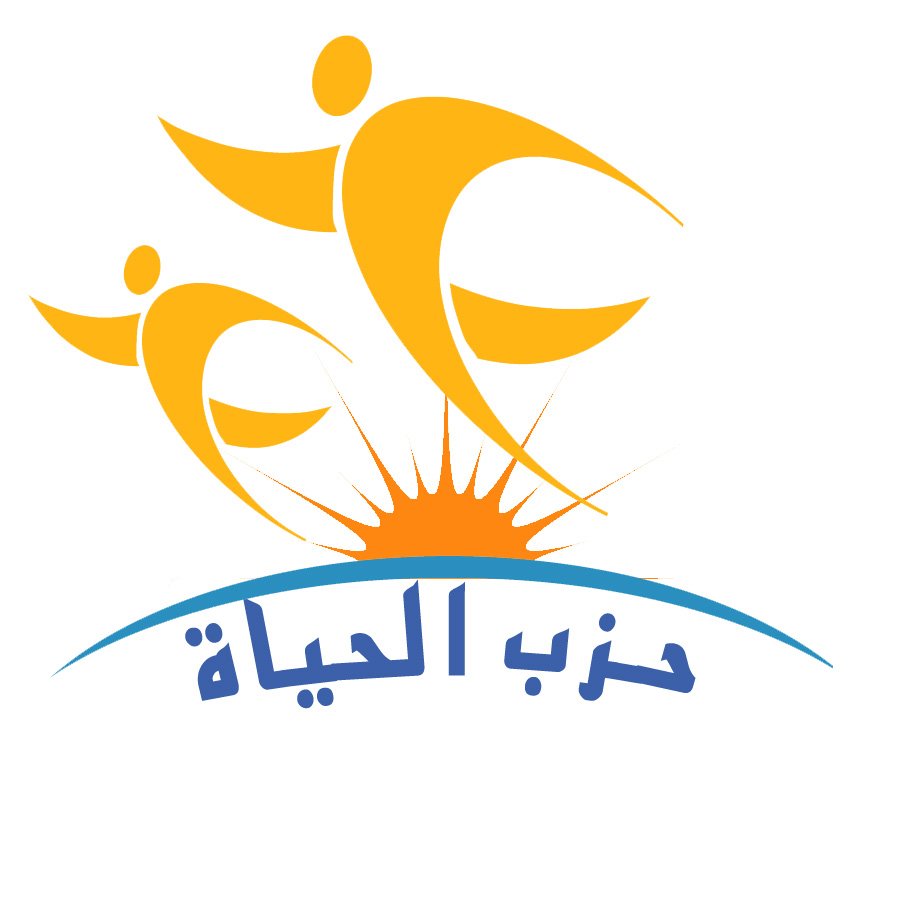 إعلان لطلب متطوعينيعلن حزب الحياة المصري عن فتح باب التطوع بالمقرات الحزبية بمحافظات ( الإسكندرية – الإسماعيلية – أسيوط – المنيا – القاهرة – الجيزة – القليوبية .. كما تشمل طلبات التطوع كافة الطلاب بكافة الجامعات المصرية ) وذلك بهدف إدارة المقار الحزبية بشكل يمثل فيه العمل الطوعي الأساس ، ويعمل على إشراك كافة قطاعات المجتمع في عملية إدارة الحزب .لذا فعلى من يجد في نفسه الرغبة والدافع من المواطنين للعمل الحزبي بهدف خدمة الصالح العام إستكمال الإستمارة المرفقة وإرسالها.الإستعلام عبر وسائل الإتصال التالية : ص.ب 15 منشية البكري – مصر الجديدة – رقم بريدي 11774Adel@hayaparty.org 01285200096 www.hayaparty.orghttp://www.facebook.com/alhayapartyنموذج دليل شروط والتزامات المتطوعين بالحزب.
(شروط العمل التطوعي بالحزب)هناك مجموعة من الشروط يجب توافرها للعمل التطوعى بالحزب وهى:أن يتحلى المتطوع بالخلق الحسن من خلال التعامل مع جمهور الحزب والعاملين به, كما ينبغي عليه الاهتمام بالمظهر الخارجي بما يتماشي مع الآداب العامة للمجتمع, وما يتطلبه طبيعة عملة.أن يظهر المتطوع الاستعداد التام لتحمل المسؤولية, وتنفيذ المهام الموكلة إليه على أكمل وجه, والمثابرة على الاستمرارية في الأداء بروح عالية خلال فترة التطوع المتفق عليها.أن يتحلى المتطوع بالثقة بالنفس ويتمتع بروح التعاون مع الزملاء داخل الحزب وخارجه.أن يكون الهدف من التطوع واضح ومحدد لا يرجي المتطوع من خلاله تحقيق أهداف شخصية تضر بمصالح (الحزب) والعاملين به من موظفين أو متطوعين أو جهات أخرى.أن يلتزم المتطوع بالحفاظ على ممتلكات (الحزب), كما يحرص على الاستخدام الأمثل للموارد الممنوحة إليه من قبل (الحزب) بما يحقق الأهداف بأقل التكاليف الممكنة.يلتزم المتطوع بعدم أعطاء الوعود للمراجعين أو الجهات الخارجية باسم (الحزب) إلا بعد الرجوع للمسئولين بالمؤسسة وأخذ الاذن منهم كتابياً وذلك حرصاً على سلامة المتطوع من الوقوع في أي مشكلات قانونيه خلال تعامله. يلتزم المتطوع بعدم جمع التبرعات سواء كانت مادية أو عينية إلا بعد أخذ الموافقة كتابياً من قبل (الحزب) وذلك بأتباع الإجراءات النظامية الخاصة بتنظيم عمليه جمع التبرعات.يلتزم المتطوع بالحفاظ على أسرار العمل والمعلومات الخاصة (بالحزب) وعدم إفشاءها خارجه أو الحديث بها مع الآخرين.لا يحق للمتطوع المطالبة بأي مبالغ مالية جراء قيامه ببعض الأعمال الموكلة إليه, كما لا يحق له بمطالبة (الحزب) بالحصول على وظيفة خلال فترة التطوع أو بعدها. ويعتبر ما يقوم به عمل تطوعي بدون مقابل مادي أو أي التزامات أخرى يطالب بها المؤسسة.يقر الحزب بأن المناصب التي سيتم ترشيح المتطوعين لها سوف تكون بناءا على آليات تقييم المتطوع وفق الأعمال والأنشطة التي يقوم بها وأنه سيكون على إضطلاع بآليات التقييم .يحق (للحزب) إنهاء خدمات المتطوع في أي وقت يراه مناسباً, وذلك بحسب ما يلي :انتهاء مدة التطوع المتفق عليها.عدم ألتزام المتطوع بأوقات الحضور والانصراف وتسجيل التقارير اليومية خلال فترة تطوعه دون أسباب وجيهه.عدم إلتزام المتطوع بانجاز المهام الموكلة إليه.إضرار المتطوع بمصالح الحزب.يلتزم الحزب بحفظ حقوق المتطوع وكرامته من احترام وتقدير من قبل جميع العاملين به وأعضاءه وقياداته.يلتزم الحزب بتحمل كافة المصاريف المادية المترتبة على تكليف المتطوع بالقيام بمهام يترتب عليها صرف مبالغ ماليه لانجازها.يلتزم الحزب بتوفير شهادات الشكر والتقدير للمتطوع في حال أجاد تنفيذ المهام الموكلة إليه على أتم وجه, على أن يتم كامل المدة الزمنية المتفق عليها, وفي حال انقطاع المتطوع أو اعتذاره لا يلتزم الحزب بتقديم شهادة عن المدة التي قضاها سابقاً.يلتزم الحزب بتحديد المسؤوليات الموكلة للمتطوع بما يتناسب مع إمكانياته وقدراته وأخذ موافقة المتطوع بذلك.يلتزم الحزب بتوفير المعلومات اللازمة للمتطوع لإنهاء الأعمال الموكلة إليه, مع اطلاعه على كل ما يستجد من أحداث داخل (الحزب) تتعلق بالأعمال الموكلة إليه.يحق (للحزب) منح المتطوع مكافأة رمزية بما يراه مناسباً وذلك إزاء ما يقدمه لها من خدمات خلال فترة التطوع المحددة والمتفق عليها.الالتزام بالمدة الزمنية المحددة للتطوع (بالحزب) , ويتم تحديدها من قبل المسئولين (بالحزب) بالاتفاق مع المتطوع مسبقاً حيث لا تقل مدة التطوع عن شهر.أقر على إطلاعي على شروط التطوع الواردة أعلاه وأتعهد بالالتزام بما ورد فيها من تعليمات.معلومات أساسية للمتطوع : الاسم الرباعى : ...........................................................................................تاريخ الميلاد:.................................. جهة الميلاد : ............................................بطاقة الرقم القومى : ........................................  تاريخ صدورها : ................................الوظيفة / المهنة : .................................................................................................عنوان محل الاقامة : عقار رقم : .........................  شارع : ...........................................  شياخة / قرية : ...........................  قسم / مركز : ........................ المحافظة :...............عنوان العمل : .....................................................................................................رقم التليفون : سكن :................    عمل : ................................  محمول .......................البريد الالكترونى  : ...............................................................................................نقابة / اتحاد / جمعية :......................  الحالة الاجتماعية : .................................................عدد ساعات العمل التطوعى للحزب : ..................................  / ساعة شهريا مجال تخصص العمل التطوعى المفضل : ..............................................هل سبق لك الانضام لأى حزب سياسي : .........................  تفاصيل :.................................
التوقيع:...........................................